Załącznik IIa do Kierunkowego programu praktyk studenckich na kierunku Towaroznawstwo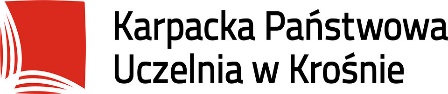 OŚWIADCZENIE o przyjęciu na praktykę Oświadczam, że wyrażam zgodę na przyjęcie na praktykę zawodową studenta 
Karpackiej Państwowej Uczelni w Krośnie, kierunku TOWAROZNAWSTWO…………………………………………………………………………………………., (imię i nazwisko studenta)Oświadcza się, że ……………………………………………………………………...……………………….…..(nazwa zakładu pracy)z siedzibą  ………………………………….…………………………………….………………(adres)NIP …………………………………..……… Regon ………………………….………………reprezentowanym przez ………………………………………………….………………..……..						(imię i nazwisko – stanowisko)wyraża zgodę na odbycie praktyki przez ww. studenta/studentkęw terminie .…………………………………………….……………….Opiekę nad studentem/studentką będzie sprawował…………..…………………………………………….……………….….(imię i nazwisko, pełniona funkcja oraz telefon kontaktowy)Jednocześnie zobowiązuję się do zapewnienia warunków niezbędnych do realizacji programu 
i przeprowadzenia praktyki, tj. Zapewnienia odpowiedniego stanowiska pracy.Przeszkolenia studenta w zakresie przepisów BHP i ich przestrzegania na stanowisku pracy.Nadzoru nad wykonywaniem przez studenta powierzonych zadań.Umożliwienia studentowi realizacji programu praktyki i zapoznanie się z działalnością wszystkich działów firmy. 		    ………………..……………………….….…		(pieczęć i podpis osoby reprezentującej zakład pracy)
